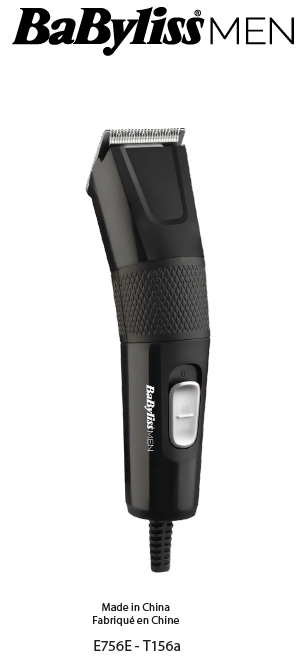 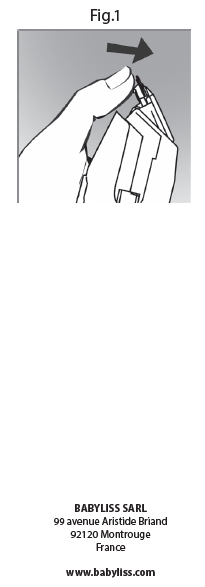 BABYLISS SARL99 avenue Aristide Briand92120 Montrouge Francúzskowww.babyliss.comZASTRIHÁVAČ CHĹPKOVE756EPred použitím zariadenia si pozorne prečítajte bezpečnostné pokyny.PRÍPRAVA- Pred použitím spotrebiča skontrolujte, či sú čepele čisté a bez vlasov, zvyškov odpadu atď.- Na dosiahnutie najlepšieho výkonu používajte zastrihávač len na čisté, suché a úplne rozčesané chĺpky.POZNÁMKA: Prístroj by sa nemal nepretržite používať dlhšie ako 20 minút,keď je pripojený k elektrickej sieti.POUŽITIEUistite sa, že je zastrihávač v polohe OFF. Pripojte zastrihávač k elektrickej sieti a prepnite ho do polohy ON.Používanie nástavcov na strihanie- Pred umiestnením nástavca sa uistite, že je zariadenie vypnuté. Zasuňte čepele zastrihávača pod štrbinu na zadnej stranezubov vodiaceho zariadenia a zatlačte svorku základne nástavca na spodný okraj pevnej čepele zastrihávača.- Ak chcete vybrať nástavec, uistite sa, že je spotrebič vypnutý. Vytiahnite jazýček na zadnej strane nástavca smerom od hlavice a zdvihnite ho.- Toto zariadenie sa dodáva s 8 nástavcami, z ktorých každé má štítok.ČISTENIE A ÚDRŽBANa zabezpečenie optimálneho výkonu je potrebné prístroj po každom použití vyčistiť.- Vypnite spotrebič a odpojte ho od elektrickej siete.- Odpojte nástavec Pred uskladnením alebo použitím nástavec opláchnite pod tečúcou vodou a dôkladne ho osušte.Odnímateľné čepele na jednoduché čistenie možno čepele zastrihávača BaBylissMEN vybrať.- Pred demontážou nástavca zastrihávača sa uistite, že je zastrihávač vypnutý.- Namierte čepele smerom nahor a odstráňte ich zatlačením na body znázornené na obr. 1.- Čepele starostlivo vyčistite čistiacou kefkou, aby ste odstránili chlpy.- Opláchnite čepele vodou, pričom dávajte pozor, aby ste výrobok neponorili.Po vyčistení čepelí zapnite zastrihávač a na čepele naneste niekoľko kvapiek oleja. Používajte len olej dodaný s týmto zariadením, pretože bolvyvinutý špeciálne pre vysokorýchlostné zastrihávače. Nebude sa vyparovať ani spomaľovať čepele zastrihávača.